Disciplina: 09268P – TE EC: Fontes e Recursos da Informação para a Educação Créditos: 03Carga Horária: 45hEmenta: Conceitos de dado, informação e conhecimento. Informação primária, secundária e terciária. Acesso livre e acesso restrito. Evolução das fontes de informação. Portais de informação. Fontes e Recursos da informação para Educação em ciências. Mecanismos de busca e recuperação para pesquisa acadêmicaBibliografia:A Informacao: tendencias para o novo milenio.  Brasilia:Instituto Brasileiro de Informacao em Ciencia e Tecnologia, 1999. 211 p.; ALMEIDA, Elenara Chaves Edler de; GUIMARÃES, Jorge Almeida; ALVES, Isabel Teresa Gama. Dez anos do Portal de Periódicos da CAPES: histórico, evolução e utilização. RBPG- Revista Brasileira de Pós-Graduação, Brasília, DF, v. 7, n. 13, nov. 2010. ARAÚJO, Carlos Alberto Ávila. Abordagem interacionista de estudos de usuários da informação. Ponto de Acesso, Salvador, v. 4, n. 2, p. 2-32, set. 2010. Disponível em: < http:// www.pontodeacesso.ici.ufba.br> Acesso em: 08 maio 2011. CHOO, Chun Wei. A organização do conhecimento. São Paulo : SENAC, 2003. CRESPO, Isabel Merlo. Um estudo sobre o comportamento de busca e uso de informação de pesquisadores das áreas de biologia molecular e biotecnologia: impactos do periódico cientifico eletrônico. 2005. 119f. Dissertação (Mestrado em Comunicação e Informação)  Universidade Federal do Rio Grande do Sul, Porto Alegre, 2005. Disponível em: http://www.lume.ufrgs.br / bitstream/ handle / 10183/ 4387/000500810.pdf? sequence =1. Acesso em: 08 set. 2011. CUNHA, Murilo Bastos da. Para saber mais: fontes de informação em ciência e tecnologia. Brasília: Briquet de Lemos/Livros, 2001.DEMO, Pedro. Saber pensar. 2. ed. Cortez: Instituto Paulo Freire, 2001. (Guia da escola cidadã) p. 17 Inteligência, informação e conhecimento em corporações / Kira Tarapanoff, organizadora.  Brasília : IBICT, UNESCO, 2006. LEITE, Fernando César Lima; COSTA, Sely. Repositórios institucionais como ferramentas de gestão do conhecimento científico no ambiente acadêmico. Perspectivas em Ciência da Informação, Belo Horizonte, v. 11, n.2, p. 206- 219, maio / ago. 2006. Disponível em: <http://www.eci.ufmg.br/pcionline/viewarticle.php?id=419>. Sociedade da informação no Brasil : livro verde / organizado por Tadao Takahashi.  Brasília : Ministério da Ciência e Tecnologia, 2000.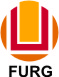 SERVIÇO PÚBLICO FEDERALMINISTÉRIO DA EDUCAÇÃOUNIVERSIDADE FEDERAL DO RIO GRANDE – FURGPROGRAMA DE PÓS-GRADUAÇÃO EDUCAÇÃO EM CIÊNCIAS: QUÍMICA DA VIDA E SAÚDE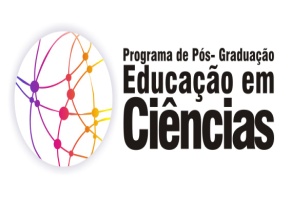 